Titel des ProjektesAkronym des ProjektesEin Projekt finanziert im Rahmen der
D-A-CH Kooperation
Verkehrsinfrastrukturforschung 20XX
DACH 20XXMonat 20XXImpressum: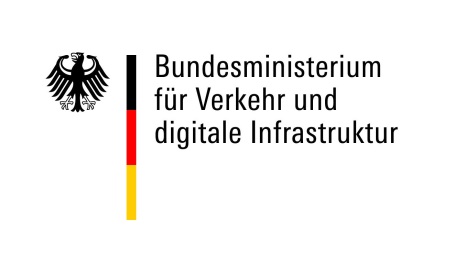 Herausgeber und Programmverantwortung:Bundesministerium für Verkehr und digitale Infrastruktur (BMVI)Invalidenstraße 4410115 BerlinDeutschland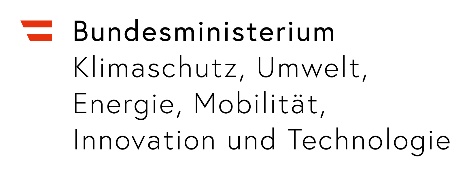 Bundesministerium für Klimaschutz (BMK)Radetzkystraße 21030 WienÖsterreichBundesamt für Strassen (ASTRA)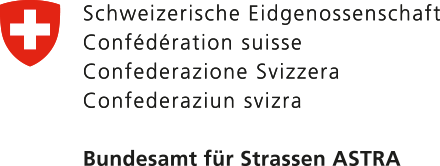 Mühlestrasse 2, Ittigen3003 BernSchweizFür den Inhalt verantwortlich:Name der durchführenden OrganisationAdressePLZ Ort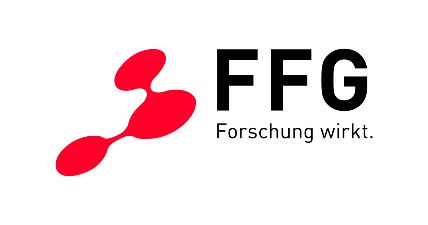 Programmmanagement:Österreichische Forschungsförderungsgesellschaft mbHThematische ProgrammeSensengasse 11090 WienÖsterreichTitel des ProjektesAkronym des ProjektesEin Projekt finanziert im Rahmen derD-A-CH KooperationVerkehrsinfrastrukturforschung 20xxDACH 20xxAutorInnen:Titel Vorname NACHNAMETitel Vorname NACHNAMETitel Vorname NACHNAMEAuftraggeber:
Bundesministerium für Verkehr und digitale Infrastruktur, DeutschlandBundesministerium für Klimaschutz, ÖsterreichBundesamt für Strassen, SchweizAuftragnehmer:FirmennameFormale Vorgaben:Einrichtung der SeiteAbstandEinrichtung der Seitein cmOben:3,5Unten:3Links:3Rechts:2,5FormatvorlageSchriftartSchriftgrößeHauptkapitelüberschriftenArial, fett, Großbuchstaben13ptÜberschriftenArial, fett13ptStandardtextArial, 1,5-zeilig, Blocksatz11ptÜberschriften von VerzeichnissenArial, fett, Großbuchstaben13ptInhaltsverzeichnis
Abbildungsverzeichnis
Tabellenverzeichnis
LiteraturverzeichnisArial12ptFußnotenzeichenArial, hochgestellt10ptFußnotentextArial10ptUntertitel von Tabellen und AbbildungenArial, fett10ptQuelle von Tabellen und AbbildungenArial8ptSeitennummerierungArial, zentriert, Seitenende10pt